
ข่าวประจำวันที่ 30 มีนาคม 2560 หน้า7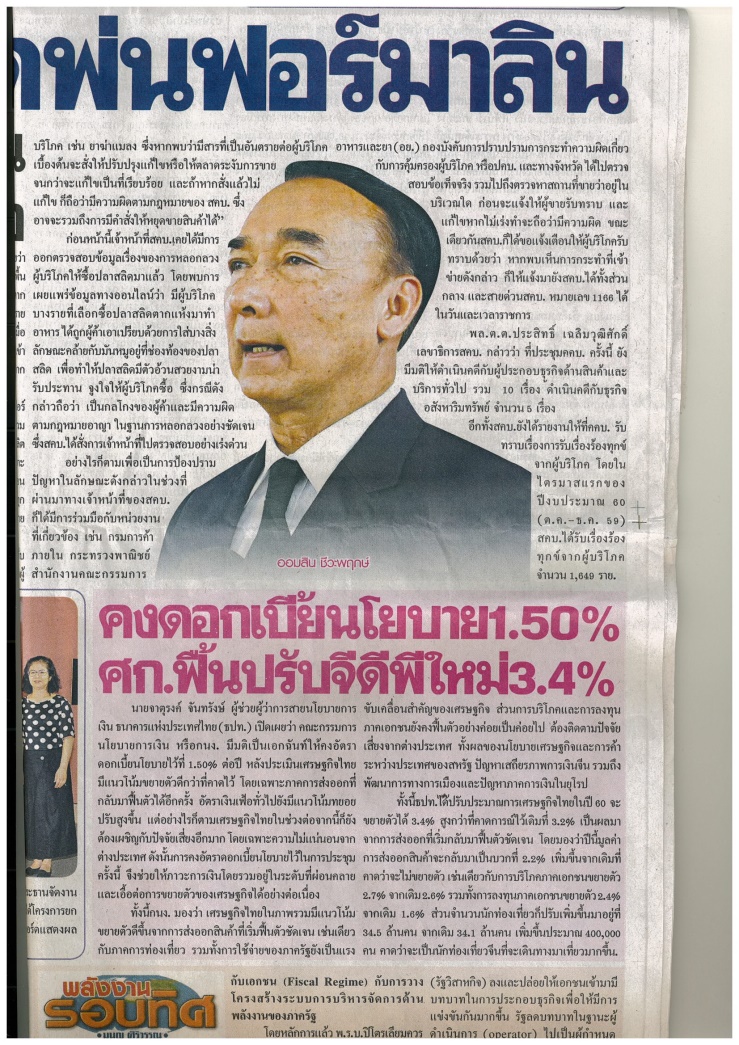 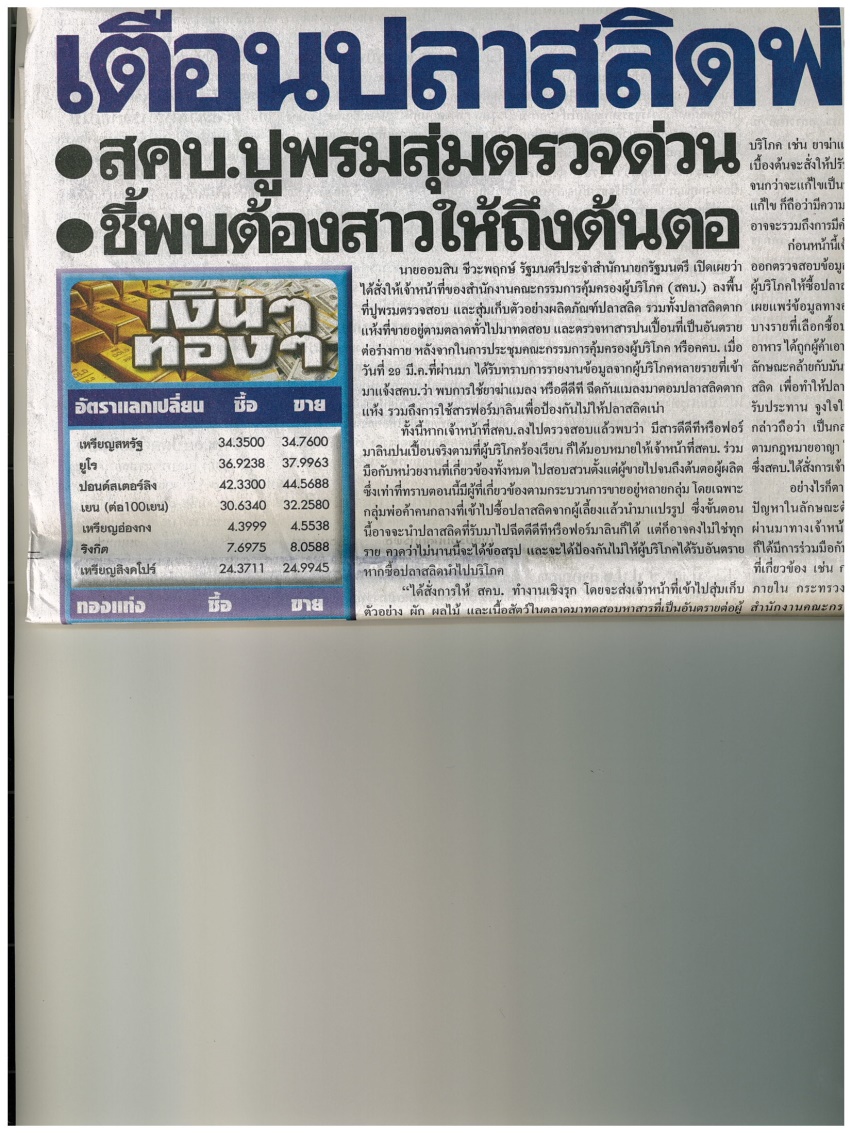 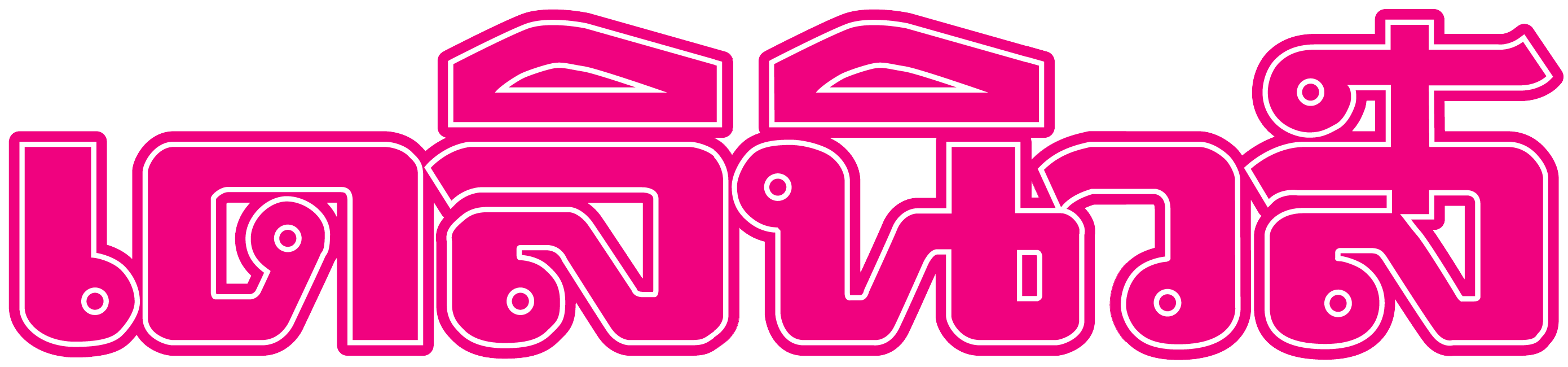 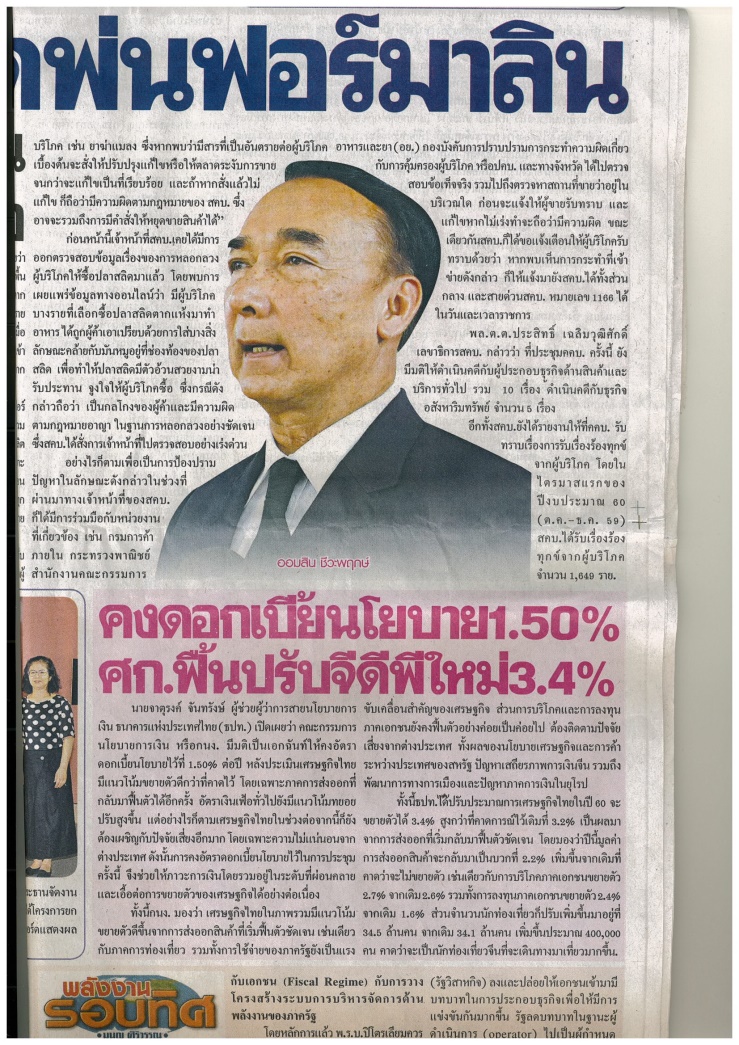 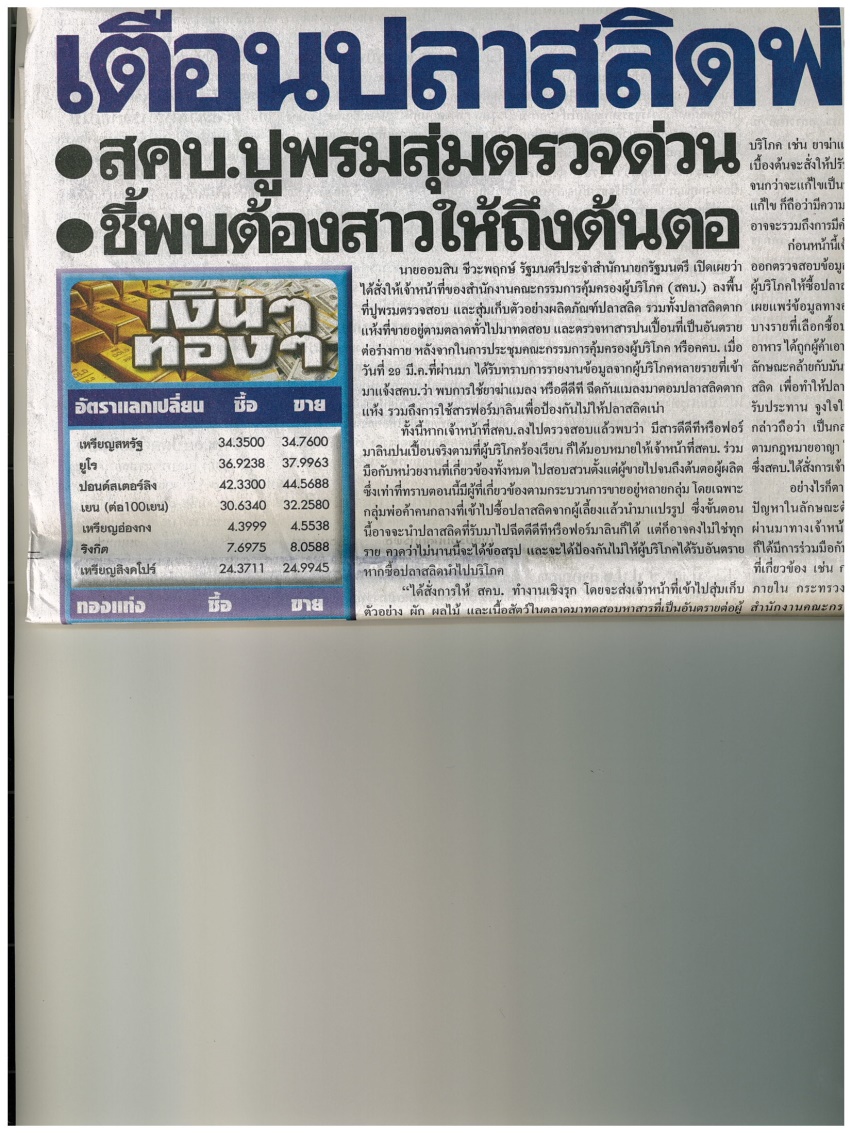 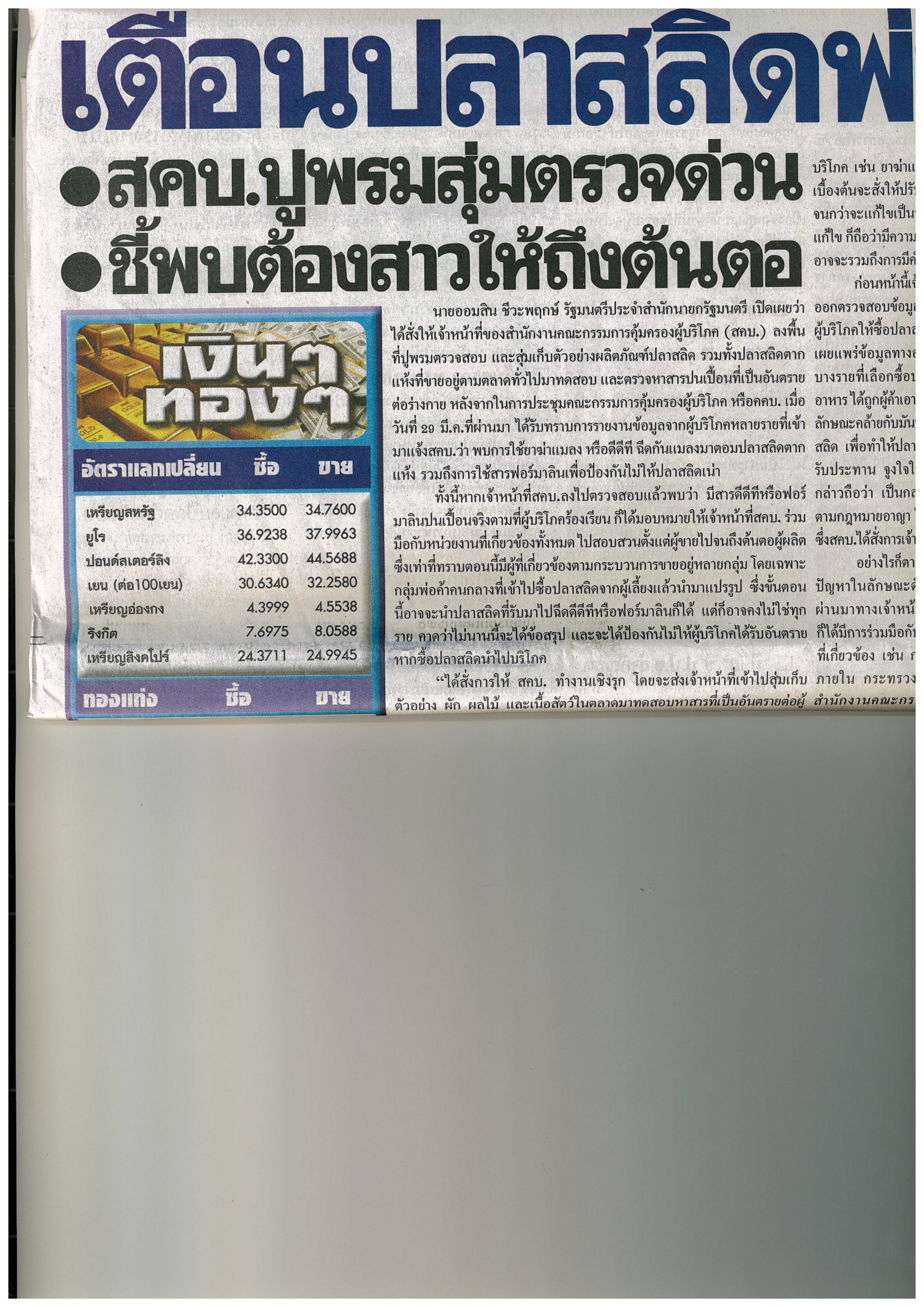 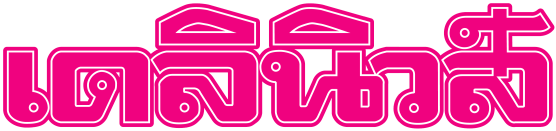 ข่าวประจำวันที่ 30 มีนาคม 2560 หน้า7 (ต่อ)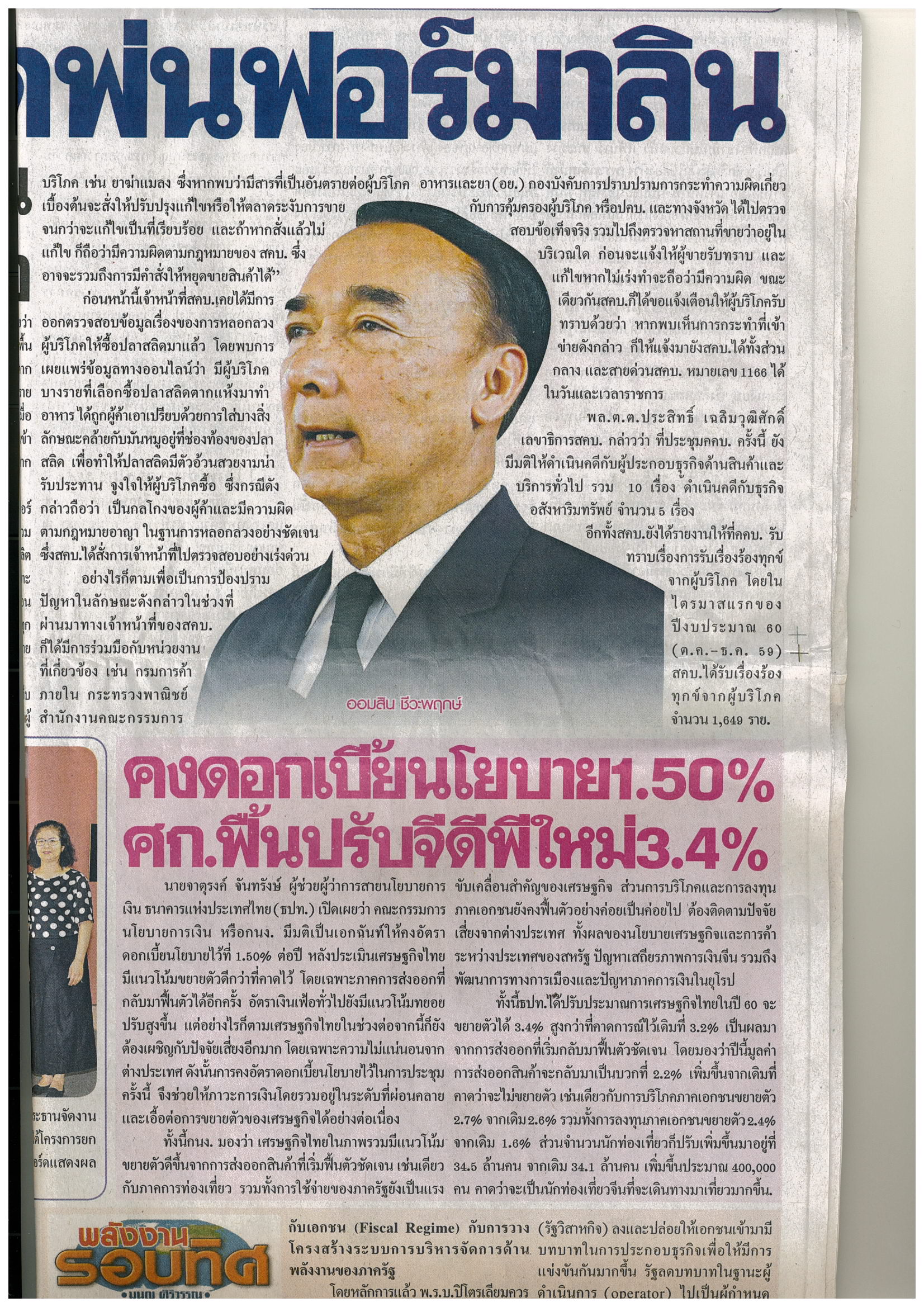 